PETEK, 27.3.2020Danes ti pošiljam dve kratki vaji za razmiganje možgančkov pred šolskim delom.DRUŽBA UraCILJ ALI KAJ MORAM ZNATI:poznam naravno enoto Slovenije – Obsredozemske pokrajine.opišem in primerjam nekatere njene naravne in družbene značilnosti.navedem nekatere značilnosti (tipičnosti), posebnosti, in sestavine, ki oblikujejo narodno istovetnost, naravno in kulturno dediščino.opišem nov praznikTVOJE DELO:Dokončas Obsredozemske pokrajine in ponoviš celotno snov.Na mail vam bom poslala kvize, ki ste jih nekateri naredili.Tvoja današnja naloga pa je tudi, da na bel list napišeš besedilo za nov praznik.Nekateri imate mape praznikov v šoli, ampak nič za to. Naredite tako kot vedno opišemo praznike.Torej tvoja naloga je, da napišeš najbolj pomembne stvari o tem prazniku in tudi nekaj narišeš. Kot veste vsak praznik mora biti narejen na enem listu, na obeh straneh. MATUraCILJI ALI KAJ MORAM ZNATI:Znam pisno deliti trimestno število z enomestnim (z ostankom ali brez ostanka) in znam narediti preizkus množenja.NAVODILO ZA TVOJE DELO:Oglej si PPT predstavitev PISNO DELJENJE TRIMESTNEGA ŠTEVILA Z ENOMESTNIM. Naredi zapis v zvezek (glej spodnji okvir) in reši primere.ŠPOUraCILJ ALI KAJ MORAM ZNATI:Razvijaš koordinacijo rok in nog ter občutek za ritemPridobivaš občutek za gibanje v omejenem prostoru.Naučiš se osnovne korake aerobike. Razvijaš veselje do plesanja.TVOJE DELO:Še vedno vadi korake aerobike. V okvirču spodaj imsaš malo bolj zabavno današnje ogrevanje.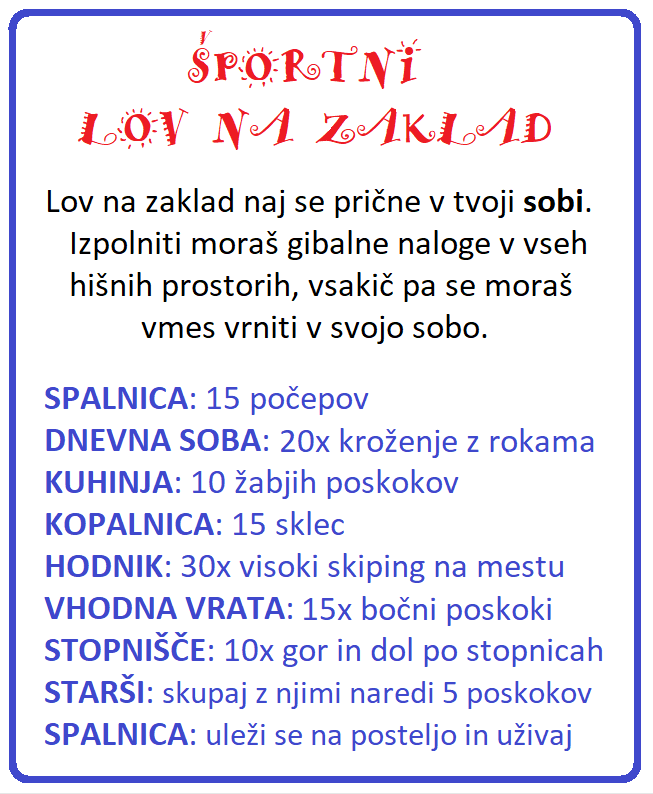 LUMin 2. uraNavodila za tvoje delo:Današnji izziv je MANDALA (to je slika, v kateri nizaš vzorce v obliki kroga).Oglej si posnetek s klikom na spodnjo sliko (držiš tipko Ctrl in klikneš sliko).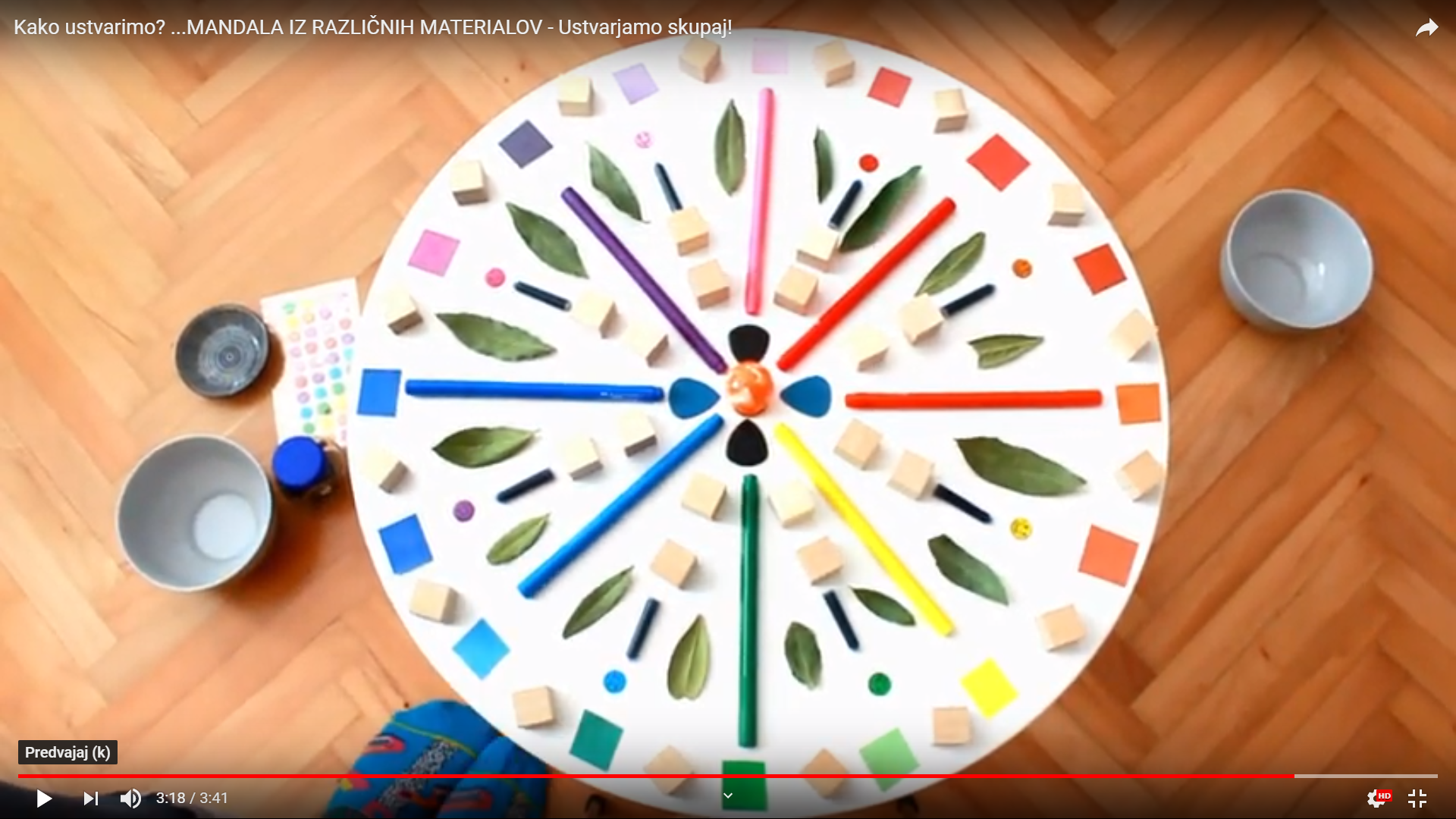 Doma poišči različne predmete (zobotrebce, palčke, lego kocke, bombice za nalivnik, pokrovčke, frnikule, slamice, volno, koščki barvnega papirja….bodi iznajdljiv pri iskanju predmetov). Izdelaj veliko okroglo podlago (krog premera 30 -40 cm) in polagaj svoje predmete v čim lepše ponavljajoče vzorce.Izdelek, ki je nastal slikaj, in mi fotografijo pošlji (do konca tedna 29.3.).Izdelek nazadnje pospravi. To je zame ČAR MANDALE…zdaj je, pa je ni več.Uživaj pri delu.NE POZABI.Zbiraš škatlice? Kar zbiraj jih še en teden. Prihodnji teden bomo ustvarjali NOTRANJI PROSTOR (zanimivo bo; spodaj so primeri, ki so že nastali izpod rok otrok neke druge šole).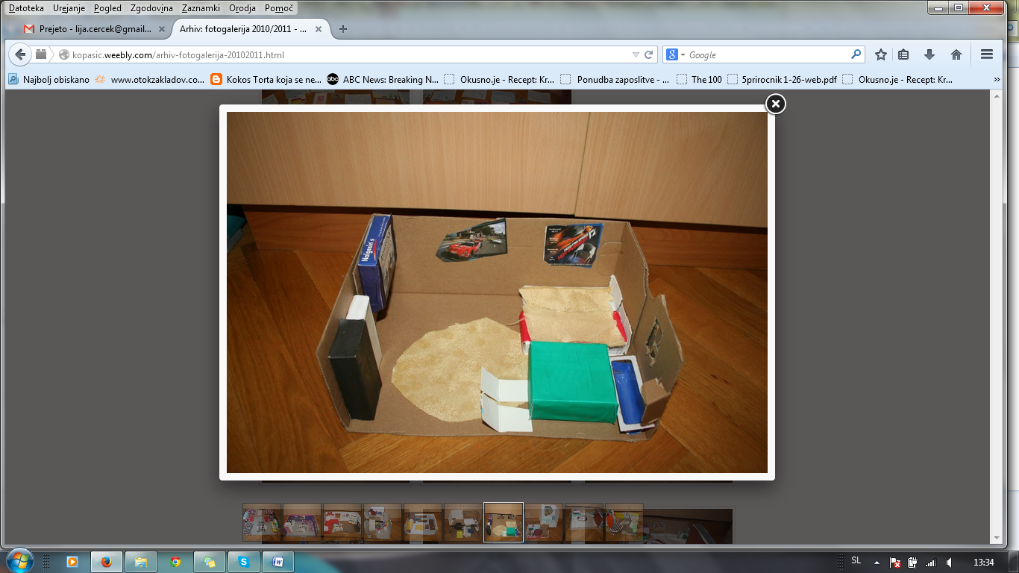 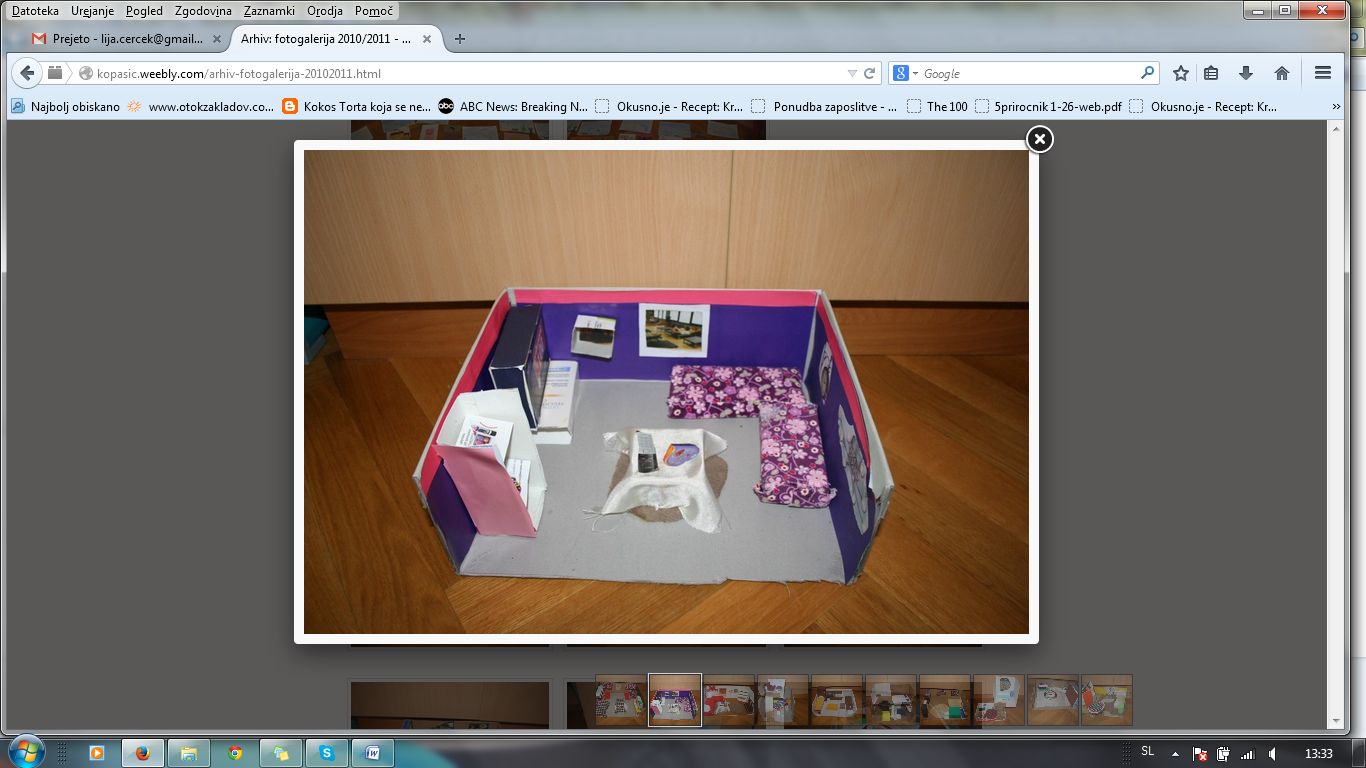 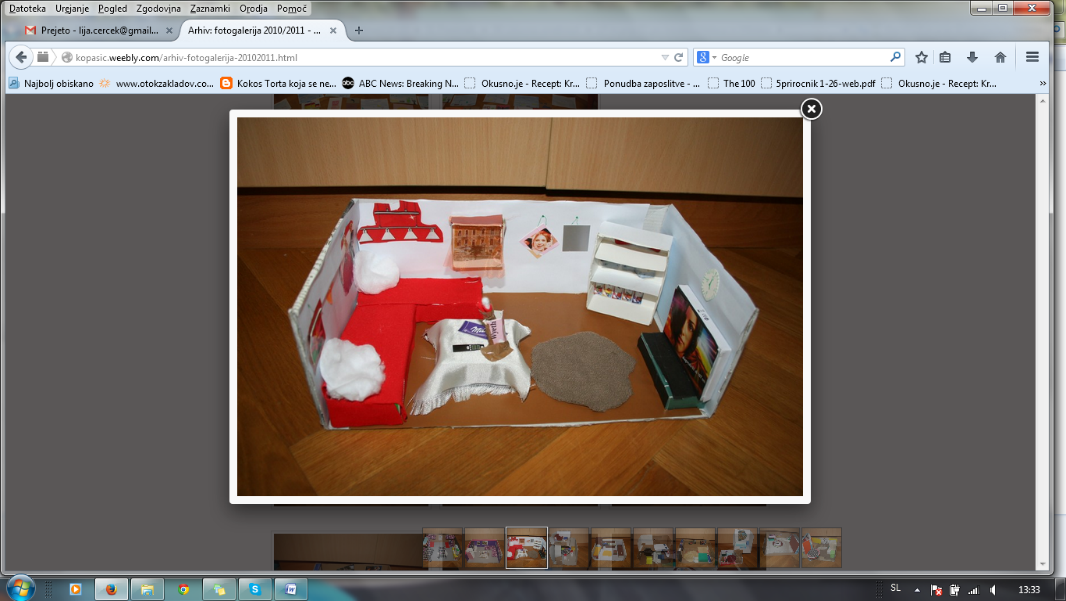 DRUŽBA (3.)OBSREDOZEMSKE POKRAJINE utrjevanje, kvizi sošolcev in nov praznik za v mapoMATEMATIKA (4.)PISNO DELJENJE TRIMESTNEGA DELJENCA Z ENOMESTNIM DELITELJEM(ogled ppt)- zapis v zvezek- ogled videoposnetkovŠPORT (3.)AEROBIKA in športni lov na zakladLIKOVNA UMETNOST (1., 2.)ARHITEKTURA mandalaPISNO DELJENJE TRIMESTNEGA DELJENCA Z ENOMESTNIM DELITELJEM5 7 2: 4 = 143                              1 4 3  41 7                                               5 7 2    1 2                       NAPIŠEM PREIZKUS:        0 ost.2 6 3: 4 = 65                             6 5  4   2 3                                      2 6 0        3ost.             NAPIŠEM PREIZKUS: +     3                                              2 6 3Reši primere.:235 : 4 =			Preizkus:167 : 2 =			Preizkus:964 : 7 =			Preizkus:Oglej si RAZLAGO (pripravil Mladen K.) na posnetku, če si pravilno rešil zgornje tri primere: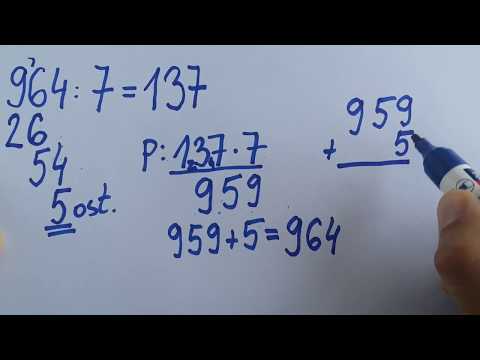 Reši primere pisnega deljenja in sproti napiši tudi preizkus.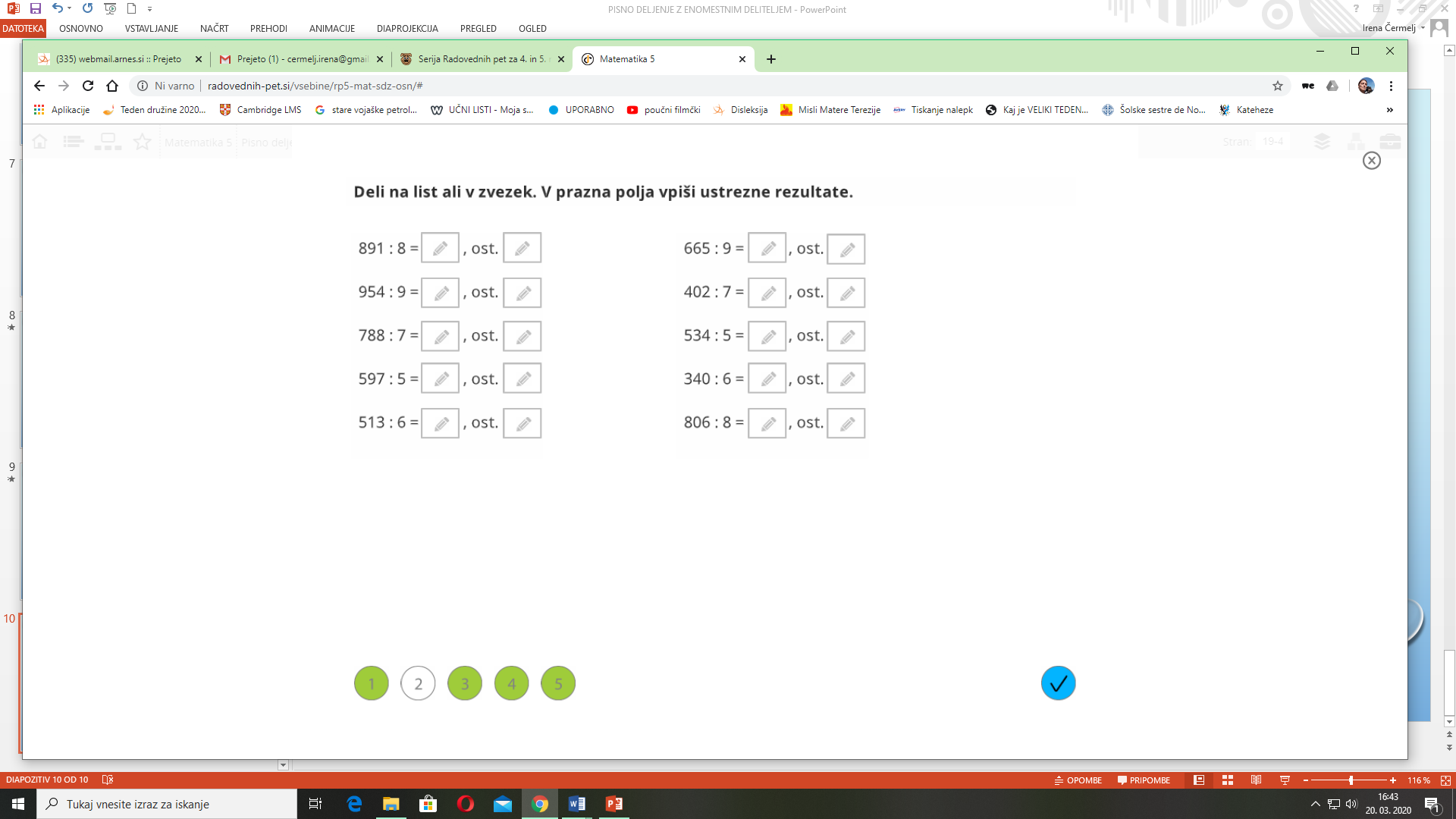 